Welcome to Zion!
All worshippers please fill out an attendance card in the pew rack and let us know how we might be of service to you.  Holy Communion at ZionThe Lord’s Supper is celebrated at this congregation as Jesus has given it. As he says, our Lord gives into our mouths not only bread and wine but his very body and blood to eat and to drink for the forgiveness of sins and to strengthen our union with him and with one another. Our Lord invites to his table those who trust his words, repent of all sin, and set aside any refusal to forgive and love as he forgives and loves us, that they may show forth his death until he comes. All communicants need to register in the narthex prior to the service.Because those who eat and drink our Lord’s body and blood unworthily do great harm and because Holy Communion is a confession of the faith which is confessed at this altar, any who are not yet instructed, in doubt, or who hold a confession differing from that of this congregation and The Lutheran Church—Missouri Synod, are asked not to commune until they are able to speak with our pastor first.  He is happy to visit with you about the Christian faith and how to receive the Lord’s Supper for your good and for the good of others. Those not communing are invited to come to the altar, cross your arms in front of you, and bow your head to receive a pastoral blessing.Humbly Looking Forward to Life With the SaintsAs Moses was humble before God, Who revealed Himself at the burning bush, we will humbly hold firm to the teachings revealed to us through the preaching of His Word (2 Thessalonians 2), as we look forward to joining those who are alive in His Presence already ( Luke 20).ZIONLUTHERANCHURCH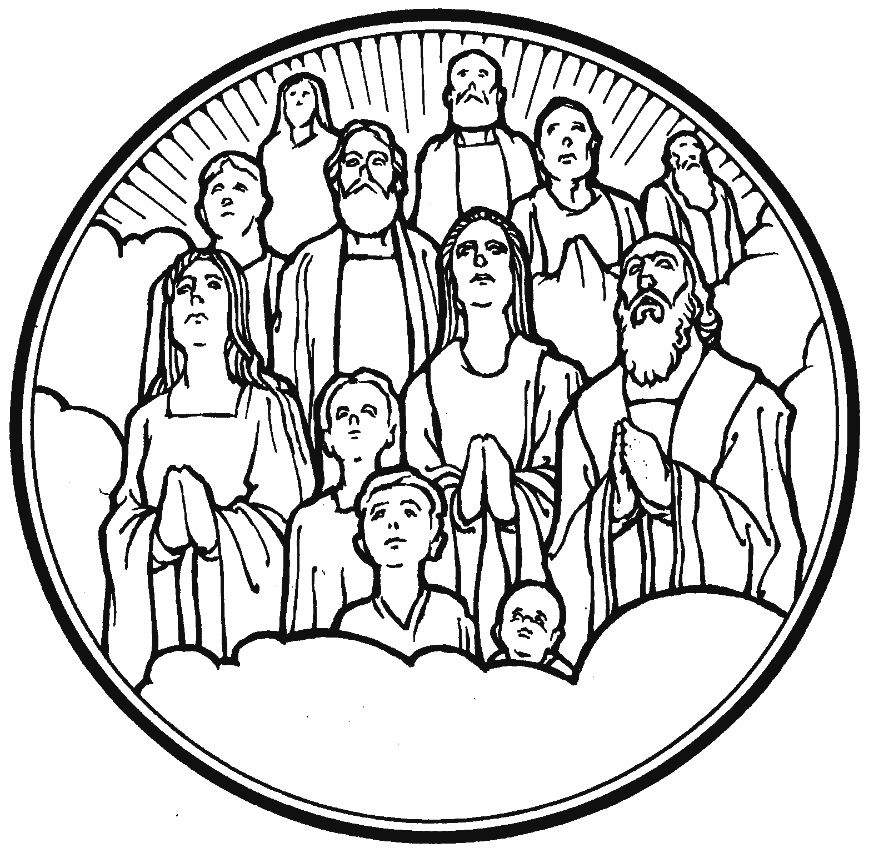 KEARNEY, NEBRASKAPrayers for Our MembersPrayers for Our MembersPrayers for Our MembersPrayers for Our MembersPrayers for Our MembersPrayers for Our MembersPrayers for Our MembersPrayers for Our MembersPrayers for Our MembersPrayers for Our MembersPrayers for Our MembersPrayers for Our MembersPrayers for Our MembersNaomi WollbergNaomi WollbergNaomi WollbergNaomi WollbergNaomi WollbergNaomi WollbergNaomi WollbergNaomi WollbergNaomi WollbergNaomi WollbergNaomi WollbergExpectant MotherExpectant MotherJudy AhrensJudy AhrensJudy AhrensJudy AhrensJudy AhrensJudy AhrensJudy AhrensJudy AhrensJudy AhrensJudy AhrensJudy AhrensHealingHealingVaughn Albrecht (Northridge)Vaughn Albrecht (Northridge)Vaughn Albrecht (Northridge)Vaughn Albrecht (Northridge)Vaughn Albrecht (Northridge)Vaughn Albrecht (Northridge)Vaughn Albrecht (Northridge)Vaughn Albrecht (Northridge)Vaughn Albrecht (Northridge)Vaughn Albrecht (Northridge)Vaughn Albrecht (Northridge)HealingHealingTom & DyAnn AltwineTom & DyAnn AltwineTom & DyAnn AltwineTom & DyAnn AltwineTom & DyAnn AltwineTom & DyAnn AltwineTom & DyAnn AltwineTom & DyAnn AltwineTom & DyAnn AltwineTom & DyAnn AltwineTom & DyAnn AltwineHealingHealingKay BannerKay BannerKay BannerKay BannerKay BannerKay BannerKay BannerKay BannerKay BannerKay BannerKay BannerHealingHealingBrenda FletcherBrenda FletcherBrenda FletcherBrenda FletcherBrenda FletcherBrenda FletcherBrenda FletcherBrenda FletcherBrenda FletcherBrenda FletcherBrenda FletcherHealingHealingPat Flodine (Cambridge Court)Pat Flodine (Cambridge Court)Pat Flodine (Cambridge Court)Pat Flodine (Cambridge Court)Pat Flodine (Cambridge Court)Pat Flodine (Cambridge Court)Pat Flodine (Cambridge Court)Pat Flodine (Cambridge Court)Pat Flodine (Cambridge Court)Pat Flodine (Cambridge Court)Pat Flodine (Cambridge Court)HealingHealingVi Fox (Prairie View)Vi Fox (Prairie View)Vi Fox (Prairie View)Vi Fox (Prairie View)Vi Fox (Prairie View)Vi Fox (Prairie View)Vi Fox (Prairie View)Vi Fox (Prairie View)Vi Fox (Prairie View)Vi Fox (Prairie View)Vi Fox (Prairie View)HealingHealingVerleen GentryVerleen GentryVerleen GentryVerleen GentryVerleen GentryVerleen GentryVerleen GentryVerleen GentryVerleen GentryVerleen GentryVerleen GentryHealingHealingRuby HatfieldRuby HatfieldRuby HatfieldRuby HatfieldRuby HatfieldRuby HatfieldRuby HatfieldRuby HatfieldRuby HatfieldRuby HatfieldRuby HatfieldHealingHealingEvelyn Heiden (Home)Evelyn Heiden (Home)Evelyn Heiden (Home)Evelyn Heiden (Home)Evelyn Heiden (Home)Evelyn Heiden (Home)Evelyn Heiden (Home)Evelyn Heiden (Home)Evelyn Heiden (Home)Evelyn Heiden (Home)Evelyn Heiden (Home)HealingHealingKen HockemeierKen HockemeierKen HockemeierKen HockemeierKen HockemeierKen HockemeierKen HockemeierKen HockemeierKen HockemeierKen HockemeierKen HockemeierHealingHealingTeresa LeisingTeresa LeisingTeresa LeisingTeresa LeisingTeresa LeisingTeresa LeisingTeresa LeisingTeresa LeisingTeresa LeisingTeresa LeisingTeresa LeisingHealingHealingGeraldine RoederGeraldine RoederGeraldine RoederGeraldine RoederGeraldine RoederGeraldine RoederGeraldine RoederGeraldine RoederGeraldine RoederGeraldine RoederGeraldine RoederHealingHealingSylvia Schmid Sylvia Schmid Sylvia Schmid Sylvia Schmid Sylvia Schmid Sylvia Schmid Sylvia Schmid Sylvia Schmid Sylvia Schmid Sylvia Schmid Sylvia Schmid HealingHealingDorothy SikesDorothy SikesDorothy SikesDorothy SikesDorothy SikesDorothy SikesDorothy SikesDorothy SikesDorothy SikesDorothy SikesDorothy SikesHealingHealingJeff StrongJeff StrongJeff StrongJeff StrongJeff StrongJeff StrongJeff StrongJeff StrongJeff StrongJeff StrongJeff StrongHealingHealingDwight FarmerDwight FarmerDwight FarmerDwight FarmerDwight FarmerDwight FarmerDwight FarmerDwight FarmerDwight FarmerDwight FarmerDwight FarmerCancerCancerBev NuttelmanBev NuttelmanBev NuttelmanBev NuttelmanBev NuttelmanBev NuttelmanBev NuttelmanBev NuttelmanBev NuttelmanBev NuttelmanBev NuttelmanCancerCancerKim VosKim VosKim VosKim VosKim VosKim VosKim VosKim VosKim VosKim VosKim VosCancerCancerPrayers for Our Members’ Family & FriendsPrayers for Our Members’ Family & FriendsPrayers for Our Members’ Family & FriendsPrayers for Our Members’ Family & FriendsPrayers for Our Members’ Family & FriendsPrayers for Our Members’ Family & FriendsPrayers for Our Members’ Family & FriendsPrayers for Our Members’ Family & FriendsPrayers for Our Members’ Family & FriendsPrayers for Our Members’ Family & FriendsPrayers for Our Members’ Family & FriendsPrayers for Our Members’ Family & FriendsPrayers for Our Members’ Family & FriendsKelsey North (daughter-in-law of Michelle & Boyd Millsap)Kelsey North (daughter-in-law of Michelle & Boyd Millsap)Kelsey North (daughter-in-law of Michelle & Boyd Millsap)Kelsey North (daughter-in-law of Michelle & Boyd Millsap)Kelsey North (daughter-in-law of Michelle & Boyd Millsap)Kelsey North (daughter-in-law of Michelle & Boyd Millsap)Kelsey North (daughter-in-law of Michelle & Boyd Millsap)Kelsey North (daughter-in-law of Michelle & Boyd Millsap)Kelsey North (daughter-in-law of Michelle & Boyd Millsap)Kelsey North (daughter-in-law of Michelle & Boyd Millsap)Kelsey North (daughter-in-law of Michelle & Boyd Millsap)Kelsey North (daughter-in-law of Michelle & Boyd Millsap)Expectant MotherBrittany Helmbrecht (Don & Shirley’s daughter-in-law)Brittany Helmbrecht (Don & Shirley’s daughter-in-law)Brittany Helmbrecht (Don & Shirley’s daughter-in-law)Brittany Helmbrecht (Don & Shirley’s daughter-in-law)Brittany Helmbrecht (Don & Shirley’s daughter-in-law)Brittany Helmbrecht (Don & Shirley’s daughter-in-law)Brittany Helmbrecht (Don & Shirley’s daughter-in-law)Brittany Helmbrecht (Don & Shirley’s daughter-in-law)Brittany Helmbrecht (Don & Shirley’s daughter-in-law)Brittany Helmbrecht (Don & Shirley’s daughter-in-law)Brittany Helmbrecht (Don & Shirley’s daughter-in-law)Brittany Helmbrecht (Don & Shirley’s daughter-in-law)Expectant MotherWill Brennemann (Jami Helmbrecht’s father)Will Brennemann (Jami Helmbrecht’s father)Will Brennemann (Jami Helmbrecht’s father)Will Brennemann (Jami Helmbrecht’s father)Will Brennemann (Jami Helmbrecht’s father)Will Brennemann (Jami Helmbrecht’s father)Will Brennemann (Jami Helmbrecht’s father)Will Brennemann (Jami Helmbrecht’s father)Will Brennemann (Jami Helmbrecht’s father)Will Brennemann (Jami Helmbrecht’s father)Will Brennemann (Jami Helmbrecht’s father)Will Brennemann (Jami Helmbrecht’s father)HealingDon Berg (Evelyn Heiden’s brother)Don Berg (Evelyn Heiden’s brother)Don Berg (Evelyn Heiden’s brother)Don Berg (Evelyn Heiden’s brother)Don Berg (Evelyn Heiden’s brother)Don Berg (Evelyn Heiden’s brother)Don Berg (Evelyn Heiden’s brother)Don Berg (Evelyn Heiden’s brother)Don Berg (Evelyn Heiden’s brother)Don Berg (Evelyn Heiden’s brother)Don Berg (Evelyn Heiden’s brother)Don Berg (Evelyn Heiden’s brother)HealingReg Duke (Westman’s brother-in-law)Reg Duke (Westman’s brother-in-law)Reg Duke (Westman’s brother-in-law)Reg Duke (Westman’s brother-in-law)Reg Duke (Westman’s brother-in-law)Reg Duke (Westman’s brother-in-law)Reg Duke (Westman’s brother-in-law)Reg Duke (Westman’s brother-in-law)Reg Duke (Westman’s brother-in-law)Reg Duke (Westman’s brother-in-law)Reg Duke (Westman’s brother-in-law)Reg Duke (Westman’s brother-in-law)HealingRon Fritz (Judy Tadlock’s brother-in-law)Ron Fritz (Judy Tadlock’s brother-in-law)Ron Fritz (Judy Tadlock’s brother-in-law)Ron Fritz (Judy Tadlock’s brother-in-law)Ron Fritz (Judy Tadlock’s brother-in-law)Ron Fritz (Judy Tadlock’s brother-in-law)Ron Fritz (Judy Tadlock’s brother-in-law)Ron Fritz (Judy Tadlock’s brother-in-law)Ron Fritz (Judy Tadlock’s brother-in-law)Ron Fritz (Judy Tadlock’s brother-in-law)Ron Fritz (Judy Tadlock’s brother-in-law)Ron Fritz (Judy Tadlock’s brother-in-law)HealingNancy Fry Family (Judy Tadlock’s family)Nancy Fry Family (Judy Tadlock’s family)Nancy Fry Family (Judy Tadlock’s family)Nancy Fry Family (Judy Tadlock’s family)Nancy Fry Family (Judy Tadlock’s family)Nancy Fry Family (Judy Tadlock’s family)Nancy Fry Family (Judy Tadlock’s family)Nancy Fry Family (Judy Tadlock’s family)Nancy Fry Family (Judy Tadlock’s family)Nancy Fry Family (Judy Tadlock’s family)Nancy Fry Family (Judy Tadlock’s family)Nancy Fry Family (Judy Tadlock’s family)HealingJames Gentry (Verleen Gentry’s son)James Gentry (Verleen Gentry’s son)James Gentry (Verleen Gentry’s son)James Gentry (Verleen Gentry’s son)James Gentry (Verleen Gentry’s son)James Gentry (Verleen Gentry’s son)James Gentry (Verleen Gentry’s son)James Gentry (Verleen Gentry’s son)James Gentry (Verleen Gentry’s son)James Gentry (Verleen Gentry’s son)James Gentry (Verleen Gentry’s son)James Gentry (Verleen Gentry’s son)HealingMark Glover (Shirley Helmbrecht’s brother)Mark Glover (Shirley Helmbrecht’s brother)Mark Glover (Shirley Helmbrecht’s brother)Mark Glover (Shirley Helmbrecht’s brother)Mark Glover (Shirley Helmbrecht’s brother)Mark Glover (Shirley Helmbrecht’s brother)Mark Glover (Shirley Helmbrecht’s brother)Mark Glover (Shirley Helmbrecht’s brother)Mark Glover (Shirley Helmbrecht’s brother)Mark Glover (Shirley Helmbrecht’s brother)Mark Glover (Shirley Helmbrecht’s brother)Mark Glover (Shirley Helmbrecht’s brother)HealingRichard Glover (Shirley Helmbrecht’s brother)Richard Glover (Shirley Helmbrecht’s brother)Richard Glover (Shirley Helmbrecht’s brother)Richard Glover (Shirley Helmbrecht’s brother)Richard Glover (Shirley Helmbrecht’s brother)Richard Glover (Shirley Helmbrecht’s brother)Richard Glover (Shirley Helmbrecht’s brother)Richard Glover (Shirley Helmbrecht’s brother)Richard Glover (Shirley Helmbrecht’s brother)Richard Glover (Shirley Helmbrecht’s brother)Richard Glover (Shirley Helmbrecht’s brother)Richard Glover (Shirley Helmbrecht’s brother)HealingLois Hanson (Pastor Hanson’s wife)Lois Hanson (Pastor Hanson’s wife)Lois Hanson (Pastor Hanson’s wife)Lois Hanson (Pastor Hanson’s wife)Lois Hanson (Pastor Hanson’s wife)Lois Hanson (Pastor Hanson’s wife)Lois Hanson (Pastor Hanson’s wife)Lois Hanson (Pastor Hanson’s wife)Lois Hanson (Pastor Hanson’s wife)Lois Hanson (Pastor Hanson’s wife)Lois Hanson (Pastor Hanson’s wife)Lois Hanson (Pastor Hanson’s wife)HealingNorman Hockemeier (Ken’s father)Norman Hockemeier (Ken’s father)Norman Hockemeier (Ken’s father)Norman Hockemeier (Ken’s father)Norman Hockemeier (Ken’s father)Norman Hockemeier (Ken’s father)Norman Hockemeier (Ken’s father)Norman Hockemeier (Ken’s father)Norman Hockemeier (Ken’s father)Norman Hockemeier (Ken’s father)Norman Hockemeier (Ken’s father)Norman Hockemeier (Ken’s father)HealingRoger Hoffman (Marc’s father)Roger Hoffman (Marc’s father)Roger Hoffman (Marc’s father)Roger Hoffman (Marc’s father)Roger Hoffman (Marc’s father)Roger Hoffman (Marc’s father)Roger Hoffman (Marc’s father)Roger Hoffman (Marc’s father)Roger Hoffman (Marc’s father)Roger Hoffman (Marc’s father)Roger Hoffman (Marc’s father)Roger Hoffman (Marc’s father)HealingMiles Margritz (Wanda Glanzer’s nephew)Miles Margritz (Wanda Glanzer’s nephew)Miles Margritz (Wanda Glanzer’s nephew)Miles Margritz (Wanda Glanzer’s nephew)Miles Margritz (Wanda Glanzer’s nephew)Miles Margritz (Wanda Glanzer’s nephew)Miles Margritz (Wanda Glanzer’s nephew)Miles Margritz (Wanda Glanzer’s nephew)Miles Margritz (Wanda Glanzer’s nephew)Miles Margritz (Wanda Glanzer’s nephew)Miles Margritz (Wanda Glanzer’s nephew)Miles Margritz (Wanda Glanzer’s nephew)HealingPaul Nerz (Norbert and Margaret Smith son-in-law)Paul Nerz (Norbert and Margaret Smith son-in-law)Paul Nerz (Norbert and Margaret Smith son-in-law)Paul Nerz (Norbert and Margaret Smith son-in-law)Paul Nerz (Norbert and Margaret Smith son-in-law)Paul Nerz (Norbert and Margaret Smith son-in-law)Paul Nerz (Norbert and Margaret Smith son-in-law)Paul Nerz (Norbert and Margaret Smith son-in-law)Paul Nerz (Norbert and Margaret Smith son-in-law)Paul Nerz (Norbert and Margaret Smith son-in-law)Paul Nerz (Norbert and Margaret Smith son-in-law)Paul Nerz (Norbert and Margaret Smith son-in-law)HealingRandy Solomon (Beth Rosenthal’s father)Randy Solomon (Beth Rosenthal’s father)Randy Solomon (Beth Rosenthal’s father)Randy Solomon (Beth Rosenthal’s father)Randy Solomon (Beth Rosenthal’s father)Randy Solomon (Beth Rosenthal’s father)Randy Solomon (Beth Rosenthal’s father)Randy Solomon (Beth Rosenthal’s father)Randy Solomon (Beth Rosenthal’s father)Randy Solomon (Beth Rosenthal’s father)Randy Solomon (Beth Rosenthal’s father)Randy Solomon (Beth Rosenthal’s father)HealingMary Ann Mertz (Pam’s Uhlir’s friend)Mary Ann Mertz (Pam’s Uhlir’s friend)Mary Ann Mertz (Pam’s Uhlir’s friend)Mary Ann Mertz (Pam’s Uhlir’s friend)Mary Ann Mertz (Pam’s Uhlir’s friend)Mary Ann Mertz (Pam’s Uhlir’s friend)Mary Ann Mertz (Pam’s Uhlir’s friend)Mary Ann Mertz (Pam’s Uhlir’s friend)Mary Ann Mertz (Pam’s Uhlir’s friend)Mary Ann Mertz (Pam’s Uhlir’s friend)Mary Ann Mertz (Pam’s Uhlir’s friend)Mary Ann Mertz (Pam’s Uhlir’s friend)HealingRoy Reynolds (Verleen Gentry’s son-in-law)Roy Reynolds (Verleen Gentry’s son-in-law)Roy Reynolds (Verleen Gentry’s son-in-law)Roy Reynolds (Verleen Gentry’s son-in-law)Roy Reynolds (Verleen Gentry’s son-in-law)Roy Reynolds (Verleen Gentry’s son-in-law)Roy Reynolds (Verleen Gentry’s son-in-law)Roy Reynolds (Verleen Gentry’s son-in-law)Roy Reynolds (Verleen Gentry’s son-in-law)Roy Reynolds (Verleen Gentry’s son-in-law)Roy Reynolds (Verleen Gentry’s son-in-law)Roy Reynolds (Verleen Gentry’s son-in-law)HealingTyler Christensen (Bruce & Joni Brooks nephew)Tyler Christensen (Bruce & Joni Brooks nephew)Tyler Christensen (Bruce & Joni Brooks nephew)Tyler Christensen (Bruce & Joni Brooks nephew)Tyler Christensen (Bruce & Joni Brooks nephew)Tyler Christensen (Bruce & Joni Brooks nephew)Tyler Christensen (Bruce & Joni Brooks nephew)Tyler Christensen (Bruce & Joni Brooks nephew)Tyler Christensen (Bruce & Joni Brooks nephew)Tyler Christensen (Bruce & Joni Brooks nephew)Tyler Christensen (Bruce & Joni Brooks nephew)Tyler Christensen (Bruce & Joni Brooks nephew)CancerPatty Ellis (Fran Junge’s sister)Patty Ellis (Fran Junge’s sister)Patty Ellis (Fran Junge’s sister)Patty Ellis (Fran Junge’s sister)Patty Ellis (Fran Junge’s sister)Patty Ellis (Fran Junge’s sister)Patty Ellis (Fran Junge’s sister)Patty Ellis (Fran Junge’s sister)Patty Ellis (Fran Junge’s sister)Patty Ellis (Fran Junge’s sister)Patty Ellis (Fran Junge’s sister)Patty Ellis (Fran Junge’s sister)CancerRon Halvorsen (Jeff’s dad)Ron Halvorsen (Jeff’s dad)Ron Halvorsen (Jeff’s dad)Ron Halvorsen (Jeff’s dad)Ron Halvorsen (Jeff’s dad)Ron Halvorsen (Jeff’s dad)Ron Halvorsen (Jeff’s dad)Ron Halvorsen (Jeff’s dad)Ron Halvorsen (Jeff’s dad)Ron Halvorsen (Jeff’s dad)Ron Halvorsen (Jeff’s dad)Ron Halvorsen (Jeff’s dad)CancerCarol Haubold (Don Helmbrecht’s sister)Carol Haubold (Don Helmbrecht’s sister)Carol Haubold (Don Helmbrecht’s sister)Carol Haubold (Don Helmbrecht’s sister)Carol Haubold (Don Helmbrecht’s sister)Carol Haubold (Don Helmbrecht’s sister)Carol Haubold (Don Helmbrecht’s sister)Carol Haubold (Don Helmbrecht’s sister)Carol Haubold (Don Helmbrecht’s sister)Carol Haubold (Don Helmbrecht’s sister)Carol Haubold (Don Helmbrecht’s sister)Carol Haubold (Don Helmbrecht’s sister)CancerFred Koch (Pam Uhlir’s cousin)Fred Koch (Pam Uhlir’s cousin)Fred Koch (Pam Uhlir’s cousin)Fred Koch (Pam Uhlir’s cousin)Fred Koch (Pam Uhlir’s cousin)Fred Koch (Pam Uhlir’s cousin)Fred Koch (Pam Uhlir’s cousin)Fred Koch (Pam Uhlir’s cousin)Fred Koch (Pam Uhlir’s cousin)Fred Koch (Pam Uhlir’s cousin)Fred Koch (Pam Uhlir’s cousin)Fred Koch (Pam Uhlir’s cousin)CancerLynda Kreutzer (Rich & Carol’s sister-in-law)Lynda Kreutzer (Rich & Carol’s sister-in-law)Lynda Kreutzer (Rich & Carol’s sister-in-law)Lynda Kreutzer (Rich & Carol’s sister-in-law)Lynda Kreutzer (Rich & Carol’s sister-in-law)Lynda Kreutzer (Rich & Carol’s sister-in-law)Lynda Kreutzer (Rich & Carol’s sister-in-law)Lynda Kreutzer (Rich & Carol’s sister-in-law)Lynda Kreutzer (Rich & Carol’s sister-in-law)Lynda Kreutzer (Rich & Carol’s sister-in-law)Lynda Kreutzer (Rich & Carol’s sister-in-law)Lynda Kreutzer (Rich & Carol’s sister-in-law)CancerSharon Mulhair (Pam Uhlir’s cousin)Sharon Mulhair (Pam Uhlir’s cousin)Sharon Mulhair (Pam Uhlir’s cousin)Sharon Mulhair (Pam Uhlir’s cousin)Sharon Mulhair (Pam Uhlir’s cousin)Sharon Mulhair (Pam Uhlir’s cousin)Sharon Mulhair (Pam Uhlir’s cousin)Sharon Mulhair (Pam Uhlir’s cousin)Sharon Mulhair (Pam Uhlir’s cousin)Sharon Mulhair (Pam Uhlir’s cousin)Sharon Mulhair (Pam Uhlir’s cousin)Sharon Mulhair (Pam Uhlir’s cousin)CancerGayla Probasco (Lewis & Carolyn Westman’s friend)Gayla Probasco (Lewis & Carolyn Westman’s friend)Gayla Probasco (Lewis & Carolyn Westman’s friend)Gayla Probasco (Lewis & Carolyn Westman’s friend)Gayla Probasco (Lewis & Carolyn Westman’s friend)Gayla Probasco (Lewis & Carolyn Westman’s friend)Gayla Probasco (Lewis & Carolyn Westman’s friend)Gayla Probasco (Lewis & Carolyn Westman’s friend)Gayla Probasco (Lewis & Carolyn Westman’s friend)Gayla Probasco (Lewis & Carolyn Westman’s friend)Gayla Probasco (Lewis & Carolyn Westman’s friend)Gayla Probasco (Lewis & Carolyn Westman’s friend)Brain Surgery/CancerWyatt Smidt (Zion student)Wyatt Smidt (Zion student)Wyatt Smidt (Zion student)Wyatt Smidt (Zion student)Wyatt Smidt (Zion student)Wyatt Smidt (Zion student)Wyatt Smidt (Zion student)Wyatt Smidt (Zion student)Wyatt Smidt (Zion student)Wyatt Smidt (Zion student)Wyatt Smidt (Zion student)Wyatt Smidt (Zion student)CancerTyrone Uhlir (Pam’s nephew)Tyrone Uhlir (Pam’s nephew)Tyrone Uhlir (Pam’s nephew)Tyrone Uhlir (Pam’s nephew)Tyrone Uhlir (Pam’s nephew)Tyrone Uhlir (Pam’s nephew)Tyrone Uhlir (Pam’s nephew)Tyrone Uhlir (Pam’s nephew)Tyrone Uhlir (Pam’s nephew)Tyrone Uhlir (Pam’s nephew)Tyrone Uhlir (Pam’s nephew)Tyrone Uhlir (Pam’s nephew)CancerPr.James, Pr. Clausing, Our sister congregations in HaitiPr.James, Pr. Clausing, Our sister congregations in HaitiPr.James, Pr. Clausing, Our sister congregations in HaitiPr.James, Pr. Clausing, Our sister congregations in HaitiPr.James, Pr. Clausing, Our sister congregations in HaitiPr.James, Pr. Clausing, Our sister congregations in HaitiPr.James, Pr. Clausing, Our sister congregations in HaitiPr.James, Pr. Clausing, Our sister congregations in HaitiPr.James, Pr. Clausing, Our sister congregations in HaitiPr.James, Pr. Clausing, Our sister congregations in HaitiPr.James, Pr. Clausing, Our sister congregations in HaitiPr.James, Pr. Clausing, Our sister congregations in HaitiMissionariesJohn Christensen and Colton DoyleJohn Christensen and Colton DoyleJohn Christensen and Colton DoyleJohn Christensen and Colton DoyleJohn Christensen and Colton DoyleJohn Christensen and Colton DoyleJohn Christensen and Colton DoyleJohn Christensen and Colton DoyleJohn Christensen and Colton DoyleJohn Christensen and Colton DoyleJohn Christensen and Colton DoyleJohn Christensen and Colton DoyleMilitaryDivine ServiceSetting ThreeDivine ServiceSetting ThreeDivine ServiceSetting ThreeDivine ServiceSetting ThreeDivine ServiceSetting ThreeDivine ServiceSetting ThreeDivine ServiceSetting ThreeDivine ServiceSetting ThreeDivine ServiceSetting ThreeDivine ServiceSetting ThreePreparationPreparationPreparationPreparationPreparationPreparationPreparationPreparationPreparationPreparation Processional Hymn Processional Hymn Processional Hymn Processional Hymn Processional Hymn Processional Hymn          #515          #515          #515          #515 Confession and Absolution Confession and Absolution Confession and Absolution Confession and Absolution Confession and Absolution Confession and Absolution Confession and Absolution Confession and Absolution Confession and Absolution   p.184Service of the WordService of the WordService of the WordService of the WordService of the WordService of the WordService of the WordService of the WordService of the WordService of the Word Introit Introit Introit IntroitBulletin InsertBulletin InsertBulletin InsertBulletin InsertBulletin InsertBulletin Insert Kyrie Kyrie Kyrie Kyrie Kyriep. 186p. 186p. 186p. 186p. 186 Gloria in Excelsis Gloria in Excelsis Gloria in Excelsis Gloria in Excelsis Gloria in Excelsisp. 187p. 187p. 187p. 187p. 187 Salutation Salutation Salutation Salutation Salutationp. 189p. 189p. 189p. 189p. 189 Collect of the Day Collect of the Day Collect of the Day Collect of the Day Collect of the DayBulletin InsertBulletin InsertBulletin InsertBulletin InsertBulletin Insert First Reading First ReadingExodus 3:1-15Exodus 3:1-15Exodus 3:1-15Exodus 3:1-15Exodus 3:1-15Exodus 3:1-15Exodus 3:1-15Exodus 3:1-15 Gradual GradualBulletin InsertBulletin InsertBulletin InsertBulletin InsertBulletin InsertBulletin InsertBulletin InsertBulletin Insert Epistle Thessalonians 2:1-8, 13-17 Thessalonians 2:1-8, 13-17 Thessalonians 2:1-8, 13-17 Thessalonians 2:1-8, 13-17 Thessalonians 2:1-8, 13-17 Thessalonians 2:1-8, 13-17 Thessalonians 2:1-8, 13-17 Thessalonians 2:1-8, 13-17 Thessalonians 2:1-8, 13-17  Alleluia and Verse  Alleluia and Verse  Alleluia and Verse  Alleluia and Verse p. 190p. 190p. 190p. 190p. 190p. 190 Holy Gospel Holy GospelLuke 20:27-40Luke 20:27-40Luke 20:27-40Luke 20:27-40Luke 20:27-40Luke 20:27-40Luke 20:27-40Luke 20:27-40 Gospel Response Gospel Response Gospel Response Gospel Response Gospel Response Gospel Response Gospel Responsep. 191p. 191p. 191 Apostles’ Creed  Apostles’ Creed  Apostles’ Creed p. 192p. 192p. 192p. 192p. 192p. 192p. 192 Hymn of the Day Hymn of the Day Hymn of the Day#713#713#713#713#713#713#713 Sermon        Stand Firm in the Last Days Sermon        Stand Firm in the Last Days Sermon        Stand Firm in the Last Days Sermon        Stand Firm in the Last Days Sermon        Stand Firm in the Last Days Sermon        Stand Firm in the Last Days Sermon        Stand Firm in the Last Days Sermon        Stand Firm in the Last Days Sermon        Stand Firm in the Last Days Sermon        Stand Firm in the Last Days Offertory Offertory Offertoryp. 192p. 192p. 192p. 192p. 192p. 192p. 192 Prayer of the Church Prayer of the Church Prayer of the Church Prayer of the Church Prayer of the Church Prayer of the Church Prayer of the Church Prayer of the Churchp. 193p. 193 Sharing of the Peace Sharing of the Peace Sharing of the Peace Sharing of the Peace Sharing of the Peace Gathering of the Offering Gathering of the Offering Gathering of the Offering Gathering of the Offering Gathering of the Offering Gathering of the Offering Gathering of the Offering Gathering of the Offering Gathering of the Offering Gathering of the OfferingAdult Bell Choir “Come Thou Fount of Every Blessing”Adult Bell Choir “Come Thou Fount of Every Blessing”Adult Bell Choir “Come Thou Fount of Every Blessing”Adult Bell Choir “Come Thou Fount of Every Blessing”Adult Bell Choir “Come Thou Fount of Every Blessing”Adult Bell Choir “Come Thou Fount of Every Blessing”Adult Bell Choir “Come Thou Fount of Every Blessing”Adult Bell Choir “Come Thou Fount of Every Blessing”Adult Bell Choir “Come Thou Fount of Every Blessing”Adult Bell Choir “Come Thou Fount of Every Blessing”Service of the SacramentService of the SacramentService of the SacramentService of the SacramentService of the SacramentService of the SacramentService of the SacramentService of the SacramentService of the SacramentService of the Sacrament Preface Preface Preface Preface Preface Preface Preface Prefacep. 194p. 194 Sanctus Sanctus Sanctus Sanctus Sanctus Sanctus Sanctus Sanctusp. 195p. 195 Lord’s Prayer Lord’s Prayer Lord’s Prayer Lord’s Prayer Lord’s Prayer Lord’s Prayer Lord’s Prayer Lord’s Prayerp. 196p. 196 The Words of Our Lord The Words of Our Lord The Words of Our Lord The Words of Our Lord The Words of Our Lord The Words of Our Lord The Words of Our Lord The Words of Our Lordp. 197p. 197 Pax Domini Pax Domini Pax Domini Pax Domini Pax Domini Pax Domini Pax Domini Pax Dominip. 197p. 197 Agnus Dei Agnus Dei Agnus Dei Agnus Dei Agnus Dei Agnus Dei Agnus Dei Agnus Deip. 198p. 198 Distribution     #641, #642, #742, #748 Distribution     #641, #642, #742, #748 Distribution     #641, #642, #742, #748 Distribution     #641, #642, #742, #748 Distribution     #641, #642, #742, #748 Distribution     #641, #642, #742, #748 Distribution     #641, #642, #742, #748 Distribution     #641, #642, #742, #748 Distribution     #641, #642, #742, #748 Distribution     #641, #642, #742, #748 Nunc Dimittis Nunc Dimittis Nunc Dimittis Nunc Dimittis Nunc Dimittis Nunc Dimittis Nunc Dimittis Nunc Dimittisp. 199p. 199 Thanksgiving Thanksgiving Thanksgiving Thanksgiving Thanksgiving Thanksgiving Thanksgiving Thanksgivingp. 200p. 200 Salutation and Benedicamus Salutation and Benedicamus Salutation and Benedicamus Salutation and Benedicamus Salutation and Benedicamus Salutation and Benedicamus Salutation and Benedicamus Salutation and Benedicamusp. 201p. 201 Benediction Benediction Benediction Benediction Benediction Benediction Benediction Benedictionp. 202p. 202 Closing Hymn Closing Hymn Closing Hymn Closing Hymn Closing Hymn Closing Hymn Closing Hymn Closing Hymn  #802  #802Sun11/109:00a10:15a10:15a2:00pDivine ServiceSunday SchoolAdult Bible StudyZion Youth at Mother HullMon11/112:00p7:00pBirthdaysAnniversariesVeterans Day Program-gymMary Martha CirclesBailey HelmbrechtDoreen LemburgPhyllis Willuweit---Tues11/121:30p7:00p7:00pBirthdaysAnniversariesSleeping MatsBoard of EldersBoard of TrusteesPamela Uhlir---Wed11/138:25a5:45p6:15p7:00pBirthdaysAnniversariesChapelMidweek ClassNO HandbellsAdult Choir------Thurs11/147:00pBirthdaysAnniversariesNLSA Steering CommitteeCheryl Scarborough---Fri11/152:30pBirthdaysAnniversariesVets Home ServiceRichard NelsonDorothy Sikes---Sat11/162:00-4:00p5:00pBirthdaysAnniversariesDorothy Sikes 90th Birthday Party FHDivine ServiceEdward DeLaetKeith & Beverly NuttelmanSun11/179:00a10:15a10:15a11:30aBirthdaysAnniversariesDivine ServiceSunday SchoolAdult Bible StudyZion Family Thanksgiving Meal - gymShelby ClarkWanda Glanzer---